  	CHURCH OF OUR LADY & ST CHRISTOPHER                         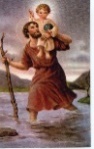 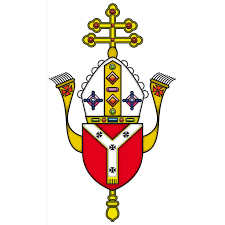            32 High Street, Cranford, TW5 9RG 		                                                       Telephone:  020 8759 9136	 Website:  https://parish.rcdow.org.uk/cranford/		 Easter Sunday of the Resurrection of the Lord – 30th & 31st March 2024		 Second Sunday of Easter – 6th & 7th April 2024Readings:  Easter Sunday (Year B) Page 251: Acts 10:34, 37-43, RP: Psalm 117:1-2, Colossians 3:1-4, John 20:1-9Second Sunday of Easter (Year B) Page 255: Acts 4:32-35, RP: Psalm 117:2-4, 1 John 5:1-6, John 20:19-31Third Sunday of Easter (Year B) Page 259: Acts 3:13-15, 17-19, RP: Psalm 4:2, 1 John 2:1-5, Luke 24:35-48FUNDRAISING AT CRANFORD - Thank you very much for the offertory donations you are continuing to give to the parish while we are celebrating Mass at Heston each week, and for the fundraising activities that are happening in tandem. Every penny goes to Cranford parish and counts towards our bottom line.When the Church works are complete and have been signed off, we will know the actual amount of the loan needed by the parish. Loan repayments will start soon afterwards, so if you have any fundraising ideas or if you might be able to support the parish with its loan repayments, please contact me in the first instance via the parish email with the subject line “Fundraising Suggestions”.FOR EASTER MASSES – please see the Mass timetable for Our Lady, Queen of Apostles, 15 The Green, Heston Road, Heston, TW5 0RL, website:  https://parish.rcdow.org.uk/hestonMASS INTENTIONSTHANK YOU FOR YOUR GENEROSITYOnline banking (standing order or BACS) is now the preferred method of offertory giving.  Cash handling is becoming increasingly difficult as the banks continue their roll out of branch closures.  If you wish to donate via online banking please see our details below, giving your name as a reference and indicate if it is for baptism, wedding, mass intention etc.  Gift Aid: If you are a UK taxpayer, the Diocese strongly recommends you Gift Aid your donation, as the government will top up your donation by 25 percent. The parish relies heavily on this extra support, which comes at no additional cost to you. This facility is also available on the contactless device. If you have any questions on Gift Aid, please contact the parish office. Thank you for your continued financial support for your parish church.  HSBC Bank:  Account name: WRCDT Cranford, Sort Code: 40-05-20 Account 01308637  Parish TeamParish Priest:  Fr. John TaborEmail: johntabor@rcdow.org.ukAny required appointment will be at 11.00 am on Wednesdays, Thursdays & Fridays.PLEASE DO NOT USE Fr John’s personal number or email address for mass requests.Parish Secretary:  Gillian SatchellWorking days:  Wednesday mornings.Please e-mail parish office with requests and queriesIn-person enquires Wednesday between 10.30 – 11.30 am.  Hybrid working Friday afternoon.Email: cranford@rcdow.org.uk Parish Safeguarding Officers:Natalie Smith & Pelazia RodriguesEmail: cranfordsg@safeguardrcdow.org.ukEmail: cranfordsg2@safeguardrcdow.org.uk Mobile: 07851 390118 (Dedicated Parish Safeguarding Number)--------------------------------------------------------Protecting your Privacy:In compliance with the General Data Protection Regulation (GDPR), which became effective in May 2018, the Parish requires your permission to hold your data for Parish/Diocesan use.  You can read our full privacy policy on www.rcdow.org.uk/diocese/privacy-policy------------------------------------------------------------------------------------------------------------------MASS INTENTIONSIf you wish to offer a Mass intention, please email (Cranford@rcdow.org.uk) or visit the Parish Office on a Wednesday between 10.30 – 11.30 am.-------------------------------------------------------------------------------------------------------------------------------------------------------------------------------------------------ONLINE MASSESMass and other liturgies live streamed from Westminster Cathedral and other parishes are available at: www.churchservices.tv------------------------------------------------------------------------------------------------------------------------------------------------MASS TIMES Saturday Mass is at Our Lady, Queen of Apostles, 15 The Green, Heston Road, Heston, TW5 0RL at 5.00 pm. Heston Mass Times:  Sunday: (Sat 7pm), 8.00 am, 9.30am, 11.30 am, 5.30 pm.  Weekday:  9.30 am, 7.00 pmConfessions:  Sat 10.00-10.45 am and on request.These premises are monitored by CCTV.This Parish is part of Westminster Roman Catholic Diocesan Trust (WRCDT) Registered Charity No: 233699Dear Friends“He is risen! He is risen indeed!”This is the greatest day of the year! It is the day on which Our Lord conquered death. The resurrection is real and it is real for us, here and now. It is a time of rebirth and renewal and we remember especially those who have been received into the Church this weekend.  Each of them brings a unique set of gifts which will build up their parish communities and the Church. Easter is also an opportunity for each of us to make positive changes in our own lives, and in our parish community as we begin to look forward to the next stage of our parish journey.“Cranford at Heston”· I am continuing to say weekday Masses that have been booked in the Presbytery. The Saturday evening “Cranford Mass at Heston” will be for those intentions already booked in at those times.· Please do feel free to continue booking in Masses to be said by me at Cranford. This is an important part of sacramental ministry in the parish.· There are NO Masses in the Church at Cranford for the duration of the RAAC remedial works.· I would like to thank Fr Luigi and the Heston Parish Community on behalf of all of us for their gracious welcome to us during the days of the Sacred Triduum. It is also an opportunity to thank them for their continued welcome and hospitality to us during the remainder of the Church works at Cranford.Church works at Cranford1. The RAAC mitigation measures have been delivered.2. The mitigation components have commenced being installed. There are two photos – attached – detailing some of the work.3. Lang Contractors are currently reviewing their programme and will confirm in due course when the Sanctuary works will commence.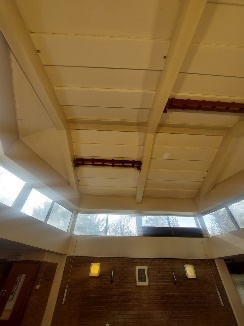 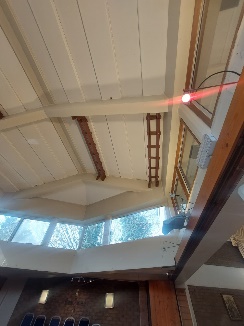 Have a good week and let’s pray for each other.Father JohnDateTimePlaceIntentionSaturday, 30th MarchHOLY SATURDAYSee Heston Timetable-Sunday, 31st March+EASTER SUNDAY OF THE RESURRECTION OF THE LORD5.00 pmOur Lady, Queen of Apostles, HestonGail Fernando – RIPMonday, 1st AprilNo Mass-Tuesday, 2nd AprilNo MassChrism Mass, Westminster Cathedral, 12.00 noonWednesday, 3rd AprilNo Mass-Thursday, 4th AprilPrivate Mass-Friday, 5th April Private Mass-Saturday, 6th April5.00 pmOur Lady, Queen of Apostles, HestonPeople of the ParishSunday, 7th April+SECOND SUNDAY OF EASTERPrivate Mass-Monday, 8th AprilTHE ANNUNCIATION OF THE LORDPrivate Mass-Tuesday, 9th AprilEaster FeriaNo Mass-Wednesday, 10th AprilEaster FeriaNo Mass-Thursday, 11th AprilSt StanislausPrivate Mass-Friday, 12th AprilEaster FeriaPrivate Mass-Saturday, 13th AprilSt Martin I5.00 pmOur Lady, Queen of Apostles, HestonRuna Rebello - RIPSunday, 14th April+THIRD SUNDAY OF EASTERPrivate Mass-Weekly Collection Report as at Weekly Collection Report as at Online Donations319.00Loose PlatesTBAGrand Total£319.00